2028 Jamaica HolidaysJamaica 2028 CalendarJamaica 2028 CalendarJamaica 2028 CalendarJamaica 2028 CalendarJamaica 2028 CalendarJamaica 2028 CalendarJamaica 2028 CalendarJamaica 2028 CalendarJamaica 2028 CalendarJamaica 2028 CalendarJamaica 2028 CalendarJamaica 2028 CalendarJamaica 2028 CalendarJamaica 2028 CalendarJamaica 2028 CalendarJamaica 2028 CalendarJamaica 2028 CalendarJamaica 2028 CalendarJamaica 2028 CalendarJamaica 2028 CalendarJamaica 2028 CalendarJamaica 2028 CalendarJamaica 2028 CalendarJanuaryJanuaryJanuaryJanuaryJanuaryJanuaryJanuaryFebruaryFebruaryFebruaryFebruaryFebruaryFebruaryFebruaryMarchMarchMarchMarchMarchMarchMarchSuMoTuWeThFrSaSuMoTuWeThFrSaSuMoTuWeThFrSa11234512342345678678910111256789101191011121314151314151617181912131415161718161718192021222021222324252619202122232425232425262728292728292627282930313031AprilAprilAprilAprilAprilAprilAprilMayMayMayMayMayMayMayJuneJuneJuneJuneJuneJuneJuneSuMoTuWeThFrSaSuMoTuWeThFrSaSuMoTuWeThFrSa11234561232345678789101112134567891091011121314151415161718192011121314151617161718192021222122232425262718192021222324232425262728292829303125262728293030JulyJulyJulyJulyJulyJulyJulyAugustAugustAugustAugustAugustAugustAugustSeptemberSeptemberSeptemberSeptemberSeptemberSeptemberSeptemberSuMoTuWeThFrSaSuMoTuWeThFrSaSuMoTuWeThFrSa1123451223456786789101112345678991011121314151314151617181910111213141516161718192021222021222324252617181920212223232425262728292728293031242526272829303031OctoberOctoberOctoberOctoberOctoberOctoberOctoberNovemberNovemberNovemberNovemberNovemberNovemberNovemberDecemberDecemberDecemberDecemberDecemberDecemberDecemberSuMoTuWeThFrSaSuMoTuWeThFrSaSuMoTuWeThFrSa1234567123412891011121314567891011345678915161718192021121314151617181011121314151622232425262728192021222324251718192021222329303126272829302425262728293031Jan 1	New Year’s DayMar 1	Ash WednesdayApr 14	Good FridayApr 16	Easter Sunday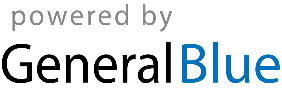 Apr 17	Easter MondayMay 23	Labour DayAug 1	Emancipation DayAug 6	Independence DayAug 7	Independence Day (substitute day)Oct 16	National Heroes DayDec 25	Christmas DayDec 26	Boxing Day